2015 г.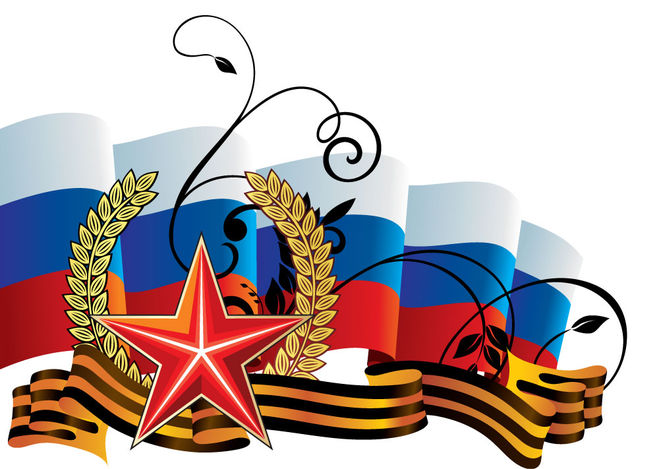 Литературно - музыкальная композициядля детей подготовительной группы«ДЕНЬ  ПОБЕДЫ»Подготовила:Музыкальный руководительМБДОУ № 21Морозова Е. П.  2015 г.Литературно - музыкальная композиция для детей подготовительной группы«ДЕНЬ  ПОБЕДЫ»Цели: Воспитание у детей нравственно – патриотических чувств.            Формирование интереса и потребности в чтении.Познакомить детей с героическим прошлым нашего народа.Задачи:- Вызывать интерес к художественной литературе как средству познания, приобщения    к словесному искусству, воспитания культуры чувств и переживаний.- Формировать положительное отношение к литературным поэтическим произведениям;- Закреплять у детей знания о Великой отечественной войне.- Развивать память, внимание, умение эмоционально выразить свои чувствачерез   прочтение стихотворений, исполнение песен, в танце. - Развивать интонационную выразительность,  диалогическую и монологическую речь.- Обучать детей выразительному чтению, актёрскому мастерству.- Воспитывать любовь к Родине, уважение к ветеранам и их подвигу.- Воспитывать у детей гражданственность и патриотизм, ответственность за живущих   сейчас, за судьбу страны, уважение к бессмертному воинскому подвигу.Под музыку «Журавли» (в исполнении М. Бернеса) в зал входят воспитатель и мальчик, проходят к центральной стене. Мал - Мама, а о чем курлычут Птицы белые вдали? Мама - Есть у них такой обычай, Это птицы-журавли! С высоты напоминают Людям всем и всей земле! Память олицетворяют О героях, о войне! И когда летит по небу Журавлиный белый клин, Встань, замри, и где б ты не был, Помаши вослед им, сын!Кладут  цветы к «Вечному огню».Звучит фонограмма песни «Победа».  В зал входят дети, выполняют перестроение. Во время перестроения кладут цветы к «Вечному огню».Дети:День Победы – это праздник,Это вечером салют.Много флагов на параде, Люди  радостно поют!Ветераны с орденами Вспоминают о войне,Разговаривают с намиО победной той весне.Там, в Берлине, в сорок пятом,После яростных атак,Взвился соколом крылатымНад Рейхстагом красный флаг!Все кричали: «Мир, Победа!Возвращаемся домой!»Кому радость, кому беды, Кто погиб, а кто живой.Никогда забыть не сможемМы про подвиги солдат.«Мир для нас всего дороже!» - Так ребята говорят.Дети исполняют песню  «День Победы», муз. Е. КурячийДети садятся на стульчики.Вед.- 9 мая – это светлый и радостный праздник, который отмечает уже много лет           наша страна и многие другие страны. Этот день никогда не забудут люди. 70 лет назад в это день закончилась Великая отечественная война.        - Ребята, с кем была война? Дети: - Война была с фашистами, которые напали на нашу страну.Вед.- Скажите, а почему война – это плохо, страшно?Дети: - Потому что гибнут люди, а те, кто остаётся живым во время войны, живут плохо, голодают, болеют.Вед.- Мы с благодарностью вспоминаем наших воинов, защитников, отстоявших мир в жестокой битве. Всем солдатам, сегодняшним ветеранам, и тем,  кого с нами нет, мы обязаны тем, что живём сейчас под мирным небом. Вечная им слава!- А кого мы называем ветеранами?Ответы детей.Вед. -(на приглушённом фоне песни «Вставай страна огромная»)«Попурри военных песен» № 2- 22 июня 1945 года ровно в 4 часа утра гитлеровские войска напали на нашу Родину. Они бомбили города и сёла с самолётов, расстреливали танками и пушками. Враг был силён и все ближе он продвигался к сердцу нашей Родины – Москве!Советские солдаты шли на смертный бой, сражались, не жалея жизни!демонстрация кинохроники военных лет.Вед.- На защиту страны поднялись и стар, и млад. Многие уходили на фронт прямо сошкольной скамьи. Разбросала война молодых ребят – кого в зенитчики, кого вразведчики, кого в телефонисты…Дети распределяются по всему залу, надевают элементы костюмов, берут необходи-мые атрибуты.Инсценировка стихотворения «Мы тоже воины», С. МихалковаСвязист (сидит на стульчике, на голове – наушники, в руках – микрофон или телефон):Алло, «Юпитер»? Я – «Алмаз»,Почти совсем не слышу вас,Мы с боем заняли село, А как у вас? Алло! Алло!Моряк (смотрит в бинокль вдаль):На горизонте самолёт!По курсу полный ход вперёд!Готовься к бою экипаж!Отставить – истребитель наш!Медсестра (перевязывает раненого, сидящего на стульчике, он стонет):Что вы ревёте, как медведь?Пустяк осталось потерпеть,И рана ваша так легка,Что заживёт наверняка!Двое лётчиков рассматривают карту.1-й лётчик: Пехота здесь, а танки тут,Лететь до цели семь минут!2-й лётчик:Понятен боевой приказ,Противник не уйдёт от нас!Разведчик (ходит около центральной стены, в руках автомат):Вот я забрался на чердак.Быть может, здесь таится враг?За домом очищаем дом…Все вместе:  Врага повсюду мы найдём!Под «Марш»проходят на стульчики.Вед.- В редкие часы отдыха солдаты писали письма своим родным и любимы домой.СЛАЙД «Письма»Сцена зрительно поделена на 2 плана. На переднем плане справа расположена берёзка (или пенёк), под ней сидит солдат с письмом в руках. На  заднем плане слева стоит стол, на нём свеча (или керосиновая лампа). За столом сидит мать, пишет письмо сыну-солдату. Звучит метроном, на его фоне – авторский текст за кадром.Автор (голос):Далеки от нас военные года,Мы их не забудем никогда.Расставались с матерями сыновья,Кто надолго, кто и навсегда…Звучит тихая фоновая музыка.«Попурри военных песен» № 6Мать: Здравствуй, мой родной сынок,            Как ты от меня сейчас далёк!            Трудные настали времена,            Голод, холод, я совсем одна…            Весточку мне с фронта передай,            Матери писать не забывай.Сын: Мамочка, спасибо за письмо,           Греет сердце, душу мне оно.           Я так хочу тебя обнять,           Взглянуть в глаза, расцеловать.           Здесь жизнь хрупка, как тонкое стекло,           А мы воюем, всем смертям назло!           Ну, а случится меж боями отдыхать –            Тогда и весточку мы можем написать.Мать: Сынок, давно идёт война –              Измучился народ и настрадался.             Скажи, когда же кончится она?             Один ты у меня в живых остался…             Не сплю ночами и мечтаю я,  Как возвратишься ты домой. Придёшь ты тихо, скажешь: «Мама! Вернулся, видишь, я живой!»Сын: Мама, милая, поверь, что скоро           Возвращусь с победой я домой.           Если надо, то сверну я горы,           Лишь бы поскорее свидеться с тобой…Герои замирают, звучит 1. метроном. На фоне метронома 2. голос автора за кадром.Автор (голос):Берегите письма фронтовыеИ боритесь за победу до конца!Верьте, будут весточки родныеСогревать надеждою сердца!Звучит лирико-торжественная музыка, сцена 3. встречи матери и сына…Вед.- Ребята, кто знает, чем отличались солдатские письма от обычных? А почему?Ответы детей.Презентация – фото солдатских писемВед.- Ребята, давайте представим, что мы оказались в то грозное время на поле боя. И          у нас есть немного времени, чтобы написать письмо своим родным. - У нас есть листок бумаги. Всё, что мы хотим передать, рассказать своим родным, мы мысленно напишем на этом листке, и свернём его в треугольник. Как?Письма детей.(музыка  «Тёмная ночь»  (-))- Поэт Алексей Сурков в ноябре 1941 года написал своей жене Софье Антоновне письмо с прекрасным стихотворением. Его увидел композитор Константин Листов. Теплота и глубина строк до глубины души тронули композитора, и он написал на стихотворение музыку. 25 марта 1942 года песня «В землянке» была опубликована в газете «Комсомольская правда». К тому времени её любили и пели и бойцы, и те, кто их ждал.В исполнении педагогов звучит песня   «В землянке», муз. К. Листова.Вед.- Для нынешних мальчишек Великая Отечественная война – это далёкое прошлое,но мы помним прошлое, много знаем о нём, чтоб не повторилось это страшное время.Викторина «Помнить и знать»Младшее звание в армии.        (рядовой)Высшее воинское звание в армии.        (маршал)Город-герой, первый принявший на себя удар немецко-фашистских захватчиков.                                                                                            (крепость-герой Брест)Город-герой, столица России.               (Москва)Назовите ещё города-герои.  (Ленинград, Сталинград, Севастополь, Одесса, Киев, Минск, Новороссийск, Керчь, Тула, Мурманск, Смоленск и др.)Назовите героев Вов.    (А. Матросов, Маресьев, маршал Жуков, лётчики Кожедуб и Покрышкин и др.)Головной убор солдата.    (пилотка, каска)Головной убор матроса.       (бескозырка)Назовите виды оружия.     (пистолет, автомат, винтовка, миномёт, пулемёт, пушка гаубица, «Катюша»)Вспомните пословицы и поговорки о силе, отваге, о солдатах.- «Смелость-силе воевода»;- «Кто смел, тот на коня сел»;- «Смелому горох хлебать,  а несмелому и шей не видать»;- «Смелого пуля боится»;- «Смелость города берёт»;- «Тяжело в учении – легко в бою»;- «Смерть бежит от пули и штыка-храбреца».Слайд «Памятник советскому солдату в Берлине»Вед. – Долгих четыре года шла эта кровопролитная война. Наши войска освобождали свои города и сёла. И вот наступил долгожданный День Победы! 9 мая – светлый и радостный праздник, именно в этот день закончилась война с немецкими фашистами. Цену победы знают только те, кто воевал на этой войне. Наша армия освободила не только своюстрану, но и другие страны.Фонограмма песни «Алёша»-  В Германии, в городе Берлине стоит памятник советскому солдату, спасшему немецкую девочку. Как это произошло, написал в своём стихотворении поэт Георгий Рублёв. А девочки об этом нам расскажут.Это было в мае на рассвете,Нарастал у стен Рейхстага бой.Девочку немецкую заметилНаш солдат на пыльной мостовой.У столба, дрожа, она стояла,В голубых глазах застыл испуг,А куски свистящего металлаСмерть и муку сеяли вокруг…И тогда, в Берлине, под обстрелом,Полз боец и, телом заслоня,Девочку в коротком платье беломОсторожно вынес из огня.Скольким детям возвратили детство,Подарили радость и веснуРядовые Армии Советской,Люди, победившие войну!И в Берлине в праздничную датуБыл воздвигнут, чтоб стоять в веках,Памятник советскому солдатуС девочкой, спасённой на руках. Он стоит, как символ нашей славы,Как маяк, светящийся во мгле.Это он – солдат моей державы – Охраняет мир на всей земле!Вед.- У стен Кремля в городе-герое Москве горит Вечный огонь славы героям, павшим          в боях Великой Отечественной войны.              - И не только в Москве, в каждом городе, в память о погибших солдатах, горит           вечный огонь славы героям.Вед.- С болью в душе мы скорбим о тех, кто не вернулся с поля боя. Минутой молчания почтим их память, и каждый в душе поблагодарит их за мир, вкотором мы живём. Объявляется минута молчания. ВИДЕО.Под «Марш» дети проходят к центральной стене.Реб.- За страну родную люди           Отдавали жизнь свою.          Никогда мы не забудем Павшихв доблестном бою.          Горит огонь у обелиска,          Берёзы в тишине грустят,          И мы склонились низко-низко:          Тут неизвестный спит солдат.Песня «Вечный  огонь», муз. ФилиппенкоРеб.- Выше, голуби, взлетайтеМайским утром на заре!В синь взлетайте, всем желайтеСчастья, мира на Земле!Дети исполняют танцевальную композицию «Птицы белые летели…»Вед.- В честь Дня Победы вечером всегда бывает салют. Многие из вас пойдут смотреть его со своими родителями. Видеофильм «Салют Победы»Вед.- Ребята, стало доброй традицией в канун Праздника Победы надевать Георгиевские ленточки, как символ победы над врагом…Воспитатель вручает детям памятные ленточки.